NAMA PROJEK ANTARADENGANPUSAT PEMBANGUNAN MAKLUMAT DAN KOMUNIKASI (iDEC) TARIKH SERAHAN HASIL PEMBANGUNAN ICT SECARA BERPERINGKATAKUAN  PEMOHON Penyerahan hasil pembangunan ICT ini adalah atas permintaan pihak kami dan kami memahami bahawa sistem ini belum melalui proses pembangunan ICT yang lengkap menurut piawaian yang ditetapkan oleh SPK UPM. …............................................................. Pemohon  AKUAN PELAKSANA	......................................................................... 	.......................................................................... 	                                   Ketua PTJ  	            Pengurus Projek Pembangunan ICT 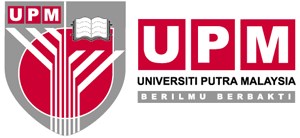 OPERASI PERKHIDMATAN SOKONGANPUSAT PEMBANGUNAN MAKLUMAT DAN KOMUNIKASIKod Dokumen: IDEC/PEM/BR02BORANG AKUAN SERAHAN HASIL PEMBANGUNAN ICTSECARA BERPERINGKAT